   Underlag för att dokumentera produktion när zinkoxid användes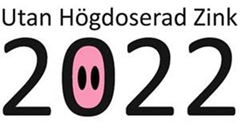 Får ni frågor? Kontakta i så fallPer Wallgren		Per.Wallgren@sva.se	0703-96 52 28Mikaela Klahr Fritz	Mikaela.Klahr.Fritz@sva.se	0702-05 03 58Marie Sjölund	Marie.Sjolund@sva.se	0725-89 46 58PPN-nummer: ________	Besättningens löpnummer i undersökningen:_________Zinkoxidanvändning                                                                   fyll i de tomma kolumnernaTänk på att det är förhållandena då zinkoxid användes som behövs i denna enkät! Välj ut en Basdata om besättningen när zinkoxid användesRekrytering under perioden då zinkoxid användesHär räcker det med att fylla i ett av alternativen nedan per radProduktion smågrisar när zinkoxid användes	Kan ersättas med insändning av Winpigrapport eller motsvBehandlingar med antibiotika och produktionsresultat när zinkoxid användesVi önskar ta del av behandlingsdata, vilket kan ske manuellt eller genom att vi tillåts ta del av data som rapporterats av besättningsveterinären till Jordbruksverket. På samma sätt kan det eventuellt bli aktuellt att komplettera produktionsdata från inrapporterade uppgifter.Uppgifterna hanteras anonymt och kommer endast användas inom detta projekt. Tillåter ni att vi tar del av detta så ber vi att ni sänder en kopia på de uppgifter som rapporterats av veterinär till Jordbruksverket samt eventuell relevant information ur produktionsuppföljningsprogram ex Winpig.OBS! Det är vid alla tillfällen viktigt att det av rapporten framgår vilken tidperiod det är som avses.Rapporter önskas helst elektroniskt och sänds till:Per.Wallgren@sva.se och/eller Mikaela.Klahr.Fritz@sva.se Det går också att skicka utskrivna utdrag per post till Per Wallgren, SVA, 751 89 Uppsala.Foder till smågrisarna från födsel till avvänjning (utöver tillgång till suggans foder)Foder som användes från avvänjning till förmedlingsvikt             fyll i de tomma kolumnernaTyp av foder som användes från avvänjning till förmedlingsvikt (om flera foder används beskrivs det som används i samband med avvänjningen)Om möjligt, önskar vi få mängden foder som givits (kg eller MJ) från en omgång samt antalet levererade smågrisar från den omgången.Om foderbyte gjordes mellan avvänjning och förmedlingsvikt, när skedde dessaTillgång till strö/grovfoder efter avvänjning (om djupströbädd, ange det)Hygien Grisningsbox/enhetsboxHygien Tillväxtbox - Om ej relevant, lämna tomtDenna enkät önskas helst elektroniskt och sänds till:Per.Wallgren@sva.se och/eller Mikaela.Klahr.Fritz@sva.se Det går också att sända en pappersversion per post till SVA, Per Wallgren, 751 89 Uppsala.Besättningen använde zinkoxid i cirka Besättningen använde zinkoxid i cirka Besättningen använde zinkoxid i cirka årårårårårAnvände zinkoxid i följande inblandningAnvände zinkoxid i följande inblandningppm, i totaltppm, i totaltdagarUnder perioden fråntilltilldagar efter avvänjningdagar efter avvänjningSvara härSvarsalternativ/enhetSmågrisproducentja/nejIntegrerad besättningja/nejSatellit till suggringja/nejAntal suggor i produktionantalAntal suggor per gruppantalSmågrisar kvar i grisningsboxen till förmedlingja/nejSmågrisar till tillväxtboxja/nejSmågrisar till storbox med djupströbäddja/nejOm tillväxtbox eller storbox, när flyttas grisarna dit?dagar efter avvänjningSvara härSvarsalternativ/enhetKöpte rekryteringsdjurja/nejEgen renrasig kärndelja/nejAlternerande återkorsningja/nejModerdjurYL, norskt eller danskt ursprungFaderrasHampshire/dansk Duroc/Norsk duroc/ Annat, vadSvara härEller härTid mellan grisningardagar, ellerveckorLevande födda per suggaper omgång, ellerper årAvvanda per suggaper omgång, ellerper år”Förmedlade” per suggaper omgång, ellerper årSlaktade per sugga (om integrerad)per omgång, ellerper årSvara härEnhetStryk under rätt alternativ nedanAvvänjningsålder,medeltal på årsbasisdagarUppgiften ärUppmätt     uppskattad    saknasAvvänjningsvikt,medeltal på årsbasiskgUppgiften ärUppmätt     uppskattad    saknas”Förmedlingsålder”,medeltal på årsbasisdagarUppgiften ärUppmätt     uppskattad    saknas”Förmedlingsvikt”,medeltal på årsbasiskgUppgiften ärUppmätt     uppskattad    saknasInrapporterade data/journalföringSvara härSvarsalternativ/enhetVi tillåter att ni tar del av produktionsdataja/nejVi tillåter att ni tar del av behandlingsdataja/nejVi tillåter att ni tar del av uppgifter från ”Zinkenkäten”ja/nejVi lämnar själva information om behandlingar och om produktionsdataja/nejSvara härSvarsalternativ/enhetGavs tillskottsfoder före avvänjningja / nejOm tillskottsfoder gavs;--------------------Från vilken ålderdagarUppskattad mängd per smågris för hela diperiodenkgUtfodring via automatja / nejUtfodring i tråg eller motsvarandeja / nejUtfodring på golvetja / nejTorrtFrån dagtill dagar e. avvänjn.BlötfoderFrån dagtill dagar e. avvänjn.Svara härSvara härSvarsalternativ/enhetFärdigfoder, ange produkt:ja/nejEget; Koncentrat + spannmål, specificeraja/nejInnehåller fodret mjölkpulverja/nejInnehåller annat 1, vadexemplifieraInnehåller annat 2, vadexemplifieraProteinnivå%EnerginivåMJ per kgFibernivå% (om möjligt)Uppskattad mängd per smågris för hela periodenUppskattad mängd per smågris för hela periodenkgkgUtfodring via automatUtfodring via automatja / nejja / nejUtfodring i tråg eller motsvarandeUtfodring i tråg eller motsvarandeja / nejja / nejUtfodring på golvetUtfodring på golvetja / nejja / nejOm utfodring i tråg eller på golv utfodras grisarnaOm utfodring i tråg eller på golv utfodras grisarnagånger per daggånger per dagSvara härOch härFoder 1Från dagtill dagar e avvänjnFoder 2Från dagtill dagar e avvänjnFoder 3Från dagtill dagar e avvänjnFoder 4Från dagtill dagar e avvänjnSvara härOch härHalmFrån till dagar e avvänjnHöFrån till dagar e avvänjnEnsilageFrån till dagar e avvänjnSpånFrån till dagar e avvänjnTorvFrån till dagar e avvänjnAnnat, vadFrån till dagar e avvänjnSvara härSvarsalternativTomtid innan insättningdagar i medeltalMekanisk rengöring av avdelningenalltid (>90%), ofta (50-90%), sällan (<50%)Tvätt av avdelningenalltid (>90%), ofta (50-90%), sällan (<50%)Om tvätt, ange rengöringsmedelDesinfektion av avdelningenalltid (>90%), ofta (50-90%), sällan (<50%)Om desinfektion, ange medelÄr avd torr vid insättningalltid (>90%), ofta (50-90%), sällan (<50%)Är temperaturen >21° vid insättningalltid (>90%), ofta (50-90%), sällan (<50%)Svara härSvarsalternativTomtid innan insättningdagar i medeltalMekanisk rengöring av avdelningenalltid (>90%), ofta (50-90%), sällan (<50%)Tvätt av avdelningenalltid (>90%), ofta (50-90%), sällan (<50%)Om tvätt, ange rengöringsmedelDesinfektion av avdelningenalltid (>90%), ofta (50-90%), sällan (<50%)Om desinfektion, ange medelÄr avd torr vid insättningalltid (>90%), ofta (50-90%), sällan (<50%)Är temperaturen >21° vid insättningalltid (>90%), ofta (50-90%), sällan (<50%)